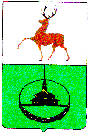 Администрация городского округа город КулебакиНижегородской областиП О С Т А Н О В Л Е Н И Е									           № п о с т а н о в л я е т: Об утверждении порядка предоставления из бюджета городского округа город Кулебаки субсидий на финансовое обеспечение затрат юридическим лицам, индивидуальным предпринимателям, управляющим многоквартирными домами, связанных с содержанием муниципального жилищного фонда, включающего в себя жилые помещения специализированного жилищного фонда  На основании статьи 78 Бюджетного кодекса Российской Федерации, статьи  16 Федерального закона от 6 октября 2003 года № 131-ФЗ «Об общих принципах организации местного самоуправления в Российской Федерации», в соответствии с Постановлением Правительства Российской Федерации от 06.09.2016 года № 887 «Об общих требованиях к нормативным правовым актам, регулирующим предоставление субсидий юридическим лицам (за исключением субсидий государственным (муниципальным) учреждениям), индивидуальным предпринимателям, а также физическим лицам – производителям товаров, работ, услуг», руководствуясь статьей 39 Устава городского округа город Кулебаки Нижегородской области, администрация городского округа город Кулебаки1. Утвердить прилагаемый Порядок предоставления из бюджета городского округа город Кулебаки субсидий на финансовое обеспечение затрат юридическим лицам, индивидуальным предпринимателям, управляющим многоквартирными домами, связанных с содержанием муниципального жилищного фонда, включающего в себя жилые помещения специализированного жилищного фонда.2. Отделу организации и контроля управления делами (Е.А. Дорофеева) опубликовать настоящее постановление путем размещения на официальном интернет-сайте городского округа город Кулебаки: http://кулебаки-округ.рф. 3. Контроль за исполнением настоящего Постановления возложить на начальника финансового управления администрации городского округа город Кулебаки Нижегородской области Щукину Ю.А.Глава администрации  Л.А. Узякова 